 Module C: The Craft of Writing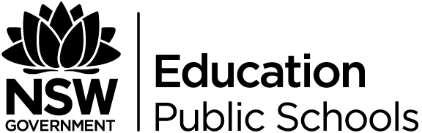 In this module, students strengthen and extend their knowledge, skills and confidence as writers. They write for a range of authentic audiences and purposes to convey ideas with power and increasing precision.Students appreciate, examine and analyse at least two challenging short prescribed texts as well as texts from their own wide reading, as models and stimulus for the development of their own ideas and written expression. They examine how writers of complex texts use language creatively and imaginatively for a range of purposes, to describe the world around them, evoke emotion, shape a perspective or to share a vision.Through the study of texts drawn from enduring, quality texts of the past as well as from recognised contemporary works, students appreciate, analyse and assess the importance and power of language. Through a considered appraisal of, and imaginative engagement with these texts, students reflect on the complex and recursive process of writing to further develop their ability to apply their knowledge of textual forms and features in their own sustained and cohesive compositions.During the pre-writing stage, students generate and explore ideas through discussion and speculations. Throughout the stages of drafting and revising, students experiment with a range of language forms and features for example imagery, rhetoric, voice, characterisation, point of view, dialogue and tone. Students consider purpose and audience to carefully shape meaning. During the editing stages students apply the conventions of syntax, spelling, punctuation and grammar appropriately and effectively for publication.Students have opportunities to work independently and collaboratively to reflect, refine and strengthen their own skills in producing crafted, imaginative, discursive, persuasive and informative texts.Notes: Students may revisit prescribed texts from other modules to enhance their experiences of quality writing.NESA English Standard Stage 6 Syllabus (2017) p.74Unpacking the rubricComplete the following activities in your Craft of Writing Journal.Highlight key terms and concepts.Make a list of any terminology that you do not understandCreate a list of nouns, adjectives and verbs used in the rubric.Rewrite the rubric in your own words. Your summary should be split into two sections: content and skills.NounsAdjectivesVerbs